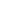 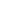 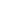 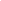 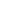 v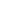 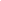 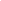 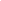 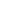 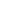 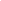 